Puhkpillide ristsõna 	Nimi:				klass:Leia puhkpillide nimetused.Värvi puupuhkpillid kollaseks ja vaskpuhkpillid roheliseks.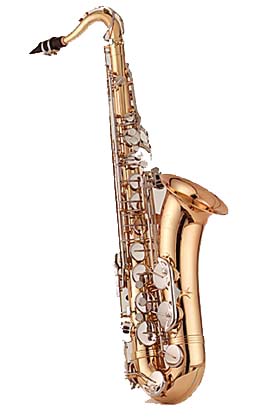 KTFAGOTTMMESRFLÖTTEMHATOHERATKAKENMONÖSLBSLOMPÖAAAUOKBBLEÖSRUFOSFORTANTOKLARNERENNROMBEDVT